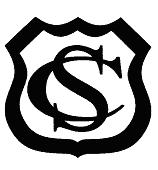 St Charles’ Catholic Primary Schoolstcharlescatholicprimary.comNEWSLETTER  21st April 2017.LINKS WITH THE PARISHFr James is away from the Parish this week but, as soon as he returns, we will set dates for the Summer term to take children to mass and for class visits, and will keep you updated. WELCOMEWe are pleased to welcome to our staff Miss S Roberts, who will be teaching throughout KS2 in the Summer term. She has enjoyed meeting the pupils this week; we are glad to have her on our staff team.LIVERPOOL UNDER 11s CRICKET TEAMMany congratulations to a member of our Year 6 class, Patrick Burke, who has been selected to play in the Liverpool Under 11’s cricket team.  This is a great achievement and I am sure it will be a wonderful experience for him.  MEDICAL APPOINTMENTSCould I please ask all parents for your support in ensuring that any medical or dental appointments are made outside of school hours, if at all possible.   Whole school attendance for the Spring term is below the minimum national, expected level of 95% and we need to have an improvement in the Summer term.  I thank you for your support with this.INAPPROPRIATE LANGUAGEUnfortunately, I have been made aware of some children in school using inappropriate and offensive language.  Children have said that they have heard this language on electronic games that they are accessing outside of school. The games that have been accessed are for age 18 years plus.  In school, we teach the children about how to keep themselves safe when using technology and all our technology is protected so that they are unable to access any inappropriate materials.  I want to assure all parents that the use of offensive language will not be tolerated in St. Charles’ Catholic Primary School, but we all need to ensure that children do not have access to materials which are designed for adult use only.  I thank you for your co-operation.PE TIMETABLEThis half term, PE lessons will take place on the following days: Reception and Yr1 – Wednesday, Yr 3 and Yr 4 – Thursday, Yr 5 and Yr 6– Tuesday.Please make sure PE kits are in school for the correct day; better still, leave kits in school until half term. Yr 2 children will be starting their swimming lessons next Wednesday.  Please make sure that they have the appropriate kit in school each Wednesday during the Summer term. BUILDING WORKSNext week, building work will be starting in school to create a new meeting/support room. We hope that disruption will be kept to a minimum.DINNER MONEYDinner money is £10 per week and should be sent into school with your child on a Monday morning, in a clearly marked envelope with your child’s name, class, date and amount in the envelope.  Children cannot choose days when they wish to receive a hot dinner, as food orders have to be placed in advance.BREAKFAST CLUBThere are a limited number of places still available for Breakfast Club.  Please speak to a member of the Breakfast Club staff who are in the hall each morning from 8 am should you wish to book a place for your child.AFTER SCHOOL ACTIVITIESMonday – Elite Soccer Monday – Year 6: Literacy/Maths BoosterTuesday – Football (Yr 5 & Yr 6)Wednesday – Change4Life (KS1)Thursday – Athletics (KS2) Children invited to take part in Change4Life and Athletics have received letters from Mr Cross.All after school activities finish at 4.30pm and I would ask that all children are collected promptly.I hope you all have a relaxing weekend.Mrs A Roberts